самостійна робота  № Тема: Об’єми тіл обертання та площі їх поверхонь. Розв’язування задач.Мета: отримати вміння обчислювати площі поверхонь та об’ємів тіл обертання Тривалість:   2 годЛітератураПитання для самостійної роботиозначення циліндра, елементи циліндраплоща бічної, площа повної поверхні та об’єм циліндраозначення конуса площа бічної, площа повної поверхні та об’єм конусаозначення кулі, сфериплоща сфери та об’єм кулі Методичні рекомендаціїрозглянути властивості циліндра, властивості конуса, властивості кулі, властивості сфери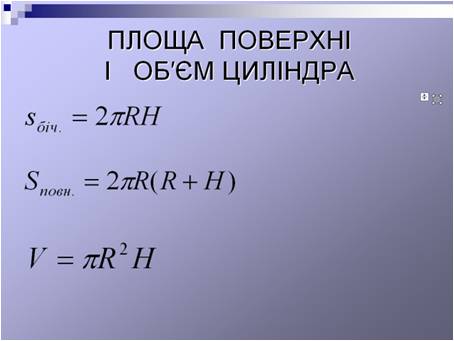 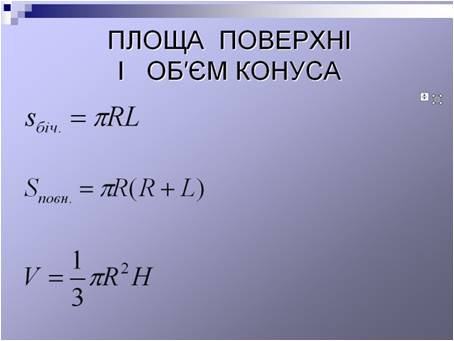 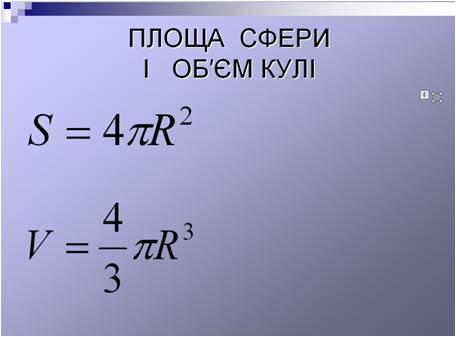 Питання для самоконтролюНазвіть елементи циліндра?Знайдіть площу повної поверхні та об’єм циліндра?Чому дорівнює площа бічної, площа повної поверхні та об’єм конуса? Чому дорівнює площа сфери та об’єм кулі?Список використаних джерелАфанасьєв О.М., Бродський Я.С., Павлов О.Л., Сліпенко А.К. Математика 11 клас: Підручник для загальноосвітніх навчальних закладів. Рівень стандарту./ О.М.Афанасьєв, Я.С.Бродський, О.Л.Павлов, А.К.Сліпенко – Тернопіль: Навчальна книга – Богдан, 2011. С.442-457Богомолов М. В. Практичні заняття з математики / М.В.Богомолов –К.: Вища школа, 1983. –447 с.Погорєлов О. В. Геометрія: Стереометрія: Підруч. для 10-11 кл. серед. шк. / О.В.Погорєлов – К.: Освіта, 2001. – 128 с.Афанасьєв О.М., Бродський Я.С., Павлов О.Л., Сліпенко А.К. Математика 11 клас: Підручник для загальноосвітніх навчальних закладів. Рівень стандарту./ О.М.Афанасьєв, Я.С.Бродський, О.Л.Павлов, А.К.Сліпенко – Тернопіль: Навчальна книга – Богдан, 2011. С.442-457Богомолов М. В. Практичні заняття з математики / М.В.Богомолов –К.: Вища школа, 1983. –447 с.Погорєлов О. В. Геометрія: Стереометрія: Підруч. для 10-11 кл. серед. шк. / О.В.Погорєлов – К.: Освіта, 2001. – 128 с.